Информационное письмоДля сотрудников детских садов дистанционные (без отрыва от производства)  реализуются курсы повышения квалификации по теме:«Инклюзивное  образование в  соответствии  с ФГОСдошкольного образования»Продолжительность обучения - 108ч., срок обучения – 1 месяц. Стоимость - 2000 рублей. По окончании обучения слушателям выдается удостоверение установленного образца. Заявки на обучение принимаются по электронной почте.Образец заявки: название курса  (ФИО + телефон (сотовый+ номер детского сада) например: Иванова Мария Ивановна 89174000000 детский сад № 3, г. Уфы.К заявке прилагаются сканированные копии: паспорта, диплома, приложения к диплому, свидетельства о браке (если фамилия в дипломе и паспорте не совпадает). Контактный телефон для дополнительной информации:Шаймарданова Зоя Шамиловнамоб. тел.:8-9174109108Электронная почта: sha-zoya@mail.ruБашkортостан РеспубликаһыныңӨфө kалаһы kала округының ХакимиәтеҠаланың йәшәйешен тәьмин итеүидарылығы«Өфө kалаhының уkытыу-производствобашланғыс профессиональбелем биреү үҙәге»өçтәмә белем биреүмуниципаль бюджет учреждениеһы450096, Өфө k., Комсомол урамы, 143директор: тел./факс 8(347) 248-38-93директор урынбаçары: тел. 8(347)237-24-98методик бyлек: тел./факс 8(347)232-14-49бухгалтерия: тел. 8(347)241-30-68e-mail:upc_npo@mail.ruмногоканальный телефон для клиентов: (347)29-77-76сайт: www.upcnpo.ru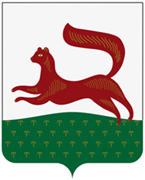 Администрация городского округагород Уфа Республики БашкортостанУправление по обеспечениюжизнедеятельности городаМуниципальное бюджетное учреждениедополнительного образования«Учебно-производственный центрначального профессиональногообразования г.Уфы».Уфа, ул.Комсомольская, д.143директор: тел./факс 8(347) 248-38-93заместитель директора: тел. 8(347)237-24-98методический отдел: тел./факс 8(347)232-14-49бухгалтерия: тел. 8(347)241-30-68e-mail: upc_npo@mail.ruмногоканальный телефон для клиентов: (347)29-77-76сайт: www.upcnpo.ruИНН 0276040346, КПП 027601001, ОГРН 1020202871039, ОКТМО 80701000, БИК 048073001,Лицензия  № 2158  от 30.05.2013 г., выдана Управлением по контролю и надзору в сфере образования РБ  р/сч 40701810600003000002 в отделении НБ Республики Башкортостан г.УфаИНН 0276040346, КПП 027601001, ОГРН 1020202871039, ОКТМО 80701000, БИК 048073001,Лицензия  № 2158  от 30.05.2013 г., выдана Управлением по контролю и надзору в сфере образования РБ  р/сч 40701810600003000002 в отделении НБ Республики Башкортостан г.УфаИНН 0276040346, КПП 027601001, ОГРН 1020202871039, ОКТМО 80701000, БИК 048073001,Лицензия  № 2158  от 30.05.2013 г., выдана Управлением по контролю и надзору в сфере образования РБ  р/сч 40701810600003000002 в отделении НБ Республики Башкортостан г.Уфа